Statement on behalf of the State of IsraelUPR WORKING GROUP-38th SessionMay 2021Review of PalauIsrael warmly welcomes the delegation from Palau.Israel acknowledges the many challenges that Palau face as a consequence of climate change. We commend Palau for adopting a national disability inclusive policy for the period of 2015-2020 and in this context, we recommend that Palau:(1) Effectively implement their national disability inclusive policy.We also commend Palau for endorsing the Palau National Gender Mainstreaming Policy and for its Country Plan 2020-2022, which goals include ensuring that women in Palau participate fully, freely and safely in political, economic and social life. In order to achieve these goals, we recommend that Palau (2) increase the participation of women in decision-making levels, and address social factors that impede their participation. Also, while acknowledging the challenges in terms of funding, capacity building and resources, we would like to repeat our recommendation from the second cycle and recommend that Palau: (3) continue its efforts to accede to or ratify more human rights treaties and their Optional Protocols.Thank you.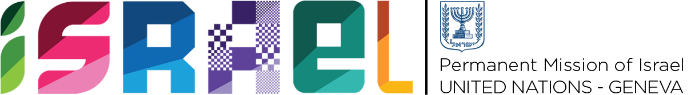 Check against delivery1 minutes 15 secs
